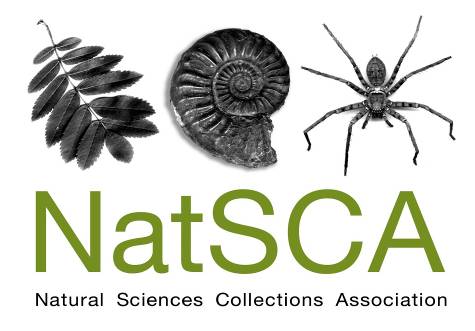 Taxidermy: curation, care, context & creativityConference to explore the care, curation, ethics and use of taxidermy collections.BOOKING FORM9.30am - 4pm Friday 18th July 2014 Chandler House (UCL, Room G10), 2 Wakefield Street, London, WC1N 1PFPlease complete this booking form and send to Holly Morgenroth address below. Please keep a copy of your form for reference.DELEGATE DETAILS:SEMINAR COSTS:* Please note that two member rate places are permitted at each workshop for institutional members.** For just £15 you can become a NatSCA member and enjoy member rate places at our conferences and workshops as well as receiving our annual journal. Contact membership@natsca.org for information, or join online at http://natsca.org/membership NOTE: Places for this meeting are limited and priority is given to those booking using Eventbrite. A small quota of tickets has been reserved for those booking using this form, so please return it ASAP (by 4th July at the latest). The reserved offline ticket quota will be made available online from 7th July 2014Please complete the payment section of the form as FULLY and ACCURATELY as possiblePlease answer ‘yes’ where appropriate.Who will be paying for this course? *e.g. for myself at RAMM I would complete as:  City Council City Council, Civic Centre, , Holly.Morgenroth@exeter.gov.ukOnline PaymentYou can pay for this event online through Eventbrite by following this link:http://www.natsca.org/event/taxidermy-conference-2014 Cheques Please make cheques payable to the ‘Natural Sciences Collections Association’ BACS payments Please quote the invoice number with all transfers. If an invoice is yet to be issued the delegate’s name must be quoted.Bank – HSBCBranch –    Branch, 35,  , Sort Code – 40-24-11Account no. – 91645722Account name – Natural Sciences Collections AssociationPlease send booking forms and payments to:Holly Morgenroth: 	, , EX4 7BG.	holly.morgenroth@exeter.gov.ukName(s):Organisation:Address:E-mail:Tel:Cost per delegateNumber of delegatesTotal costMember*£20Non-member**£35TOTALDelegate Names:Myself My institution Don’t know yetI will be payingI will be payingI have enclosed a cheque with this formI have already sent payment by bank transferPlease send an invoice for the amount abovePlease issue a receiptInstitutional PaymentInstitutional PaymentMy institution will pay by cheque or bank transferPlease send an invoice for the amount abovePlease issue a receipt*Name of institution paying*Invoice made out to*Invoice sent by post or email to